                         SZPITAL SPECJALISTYCZNY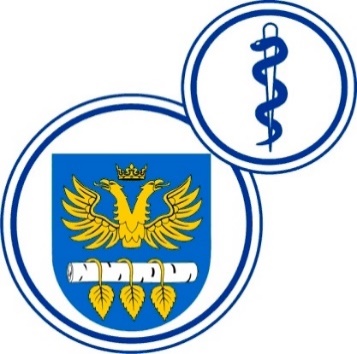 W BRZOZOWIEPODKARPACKI OŚRODEK ONKOLOGICZNYim. Ks. Bronisława MarkiewiczaADRES:  36-200  Brzozów, ul. Ks. J. Bielawskiego 18tel./fax. (13) 43 09 587www.szpital-brzozow.pl         e-mail: zampub@szpital-brzozow.pl_____________________________________________________________________________Sz.S.P.O.O. SZPiGM 3810/74/2022                                  Brzozów, dnia: 19.12.2022 r.Dotyczy Postępowania o udzielenie zamówienia publicznego na dostawy produktów  leczniczychSygn. sprawy Sz.S.P.O.O. SZPiGM.3810/74/2022	W związku z pytaniami złożonymi w niniejszym postępowaniu przez Wykonawcę,  Zamawiający udziela następujących odpowiedzi:  Pytanie nr 1Do rozdziału XXI ust. 9 SWZ: Skoro Zamawiający przewiduje dostawy sukcesywne, zgodne z bieżącym zapotrzebowaniem, czyli nie przewiduje konieczności dłuższego przechowywania zamówionych produktów w magazynie apteki szpitalnej, oraz                      z uwagi na to, że zgodnie z Prawem farmaceutycznym produkty lecznicze do ostatniego dnia terminu ważności są pełnowartościowe i dopuszczone do obrotu prosimy o zmianę sposobu wyliczania punktów dla kryterium termin ważności w taki sposób aby najdłuższy oceniany termin przydatności wynosił 10 miesięcy,                          a najkrótszy 6 miesięcy.Odpowiedź:Zamawiający podtrzymuje zapisy SWZ.Pytanie nr 2Do §1 ust. 5 wzoru umowy: Prosimy o modyfikację treści §1 ust. 5, poprzez skonkretyzowanie granicznych wartości dla poszczególnych pozycji asortymentowych, jakie Zamawiający zamierza zrealizować, np. poprzez podanie, że zmiany ilości produktów określonych w formularzu asortymentowo – cenowym mogą ulec zmniejszeniu lub zwiększeniu w granicach +/- 20%, przy czym przez takie sformułowanie Zamawiający będzie rozumiał możliwość zamówienia o 20% mniejszych lub o 20% większych ilości, każdego z zamówionych asortymentów. Aktualne postanowienia §1 ust. 5 wzoru umowy są na tyle ogólne i nieprecyzyjne, że na ich podstawie wykonawcy nie są w stanie określić faktycznej wielkości przedmiotu zamówienia w zakresie jego poszczególnych pozycji asortymentowych, a tym samym nie są w stanie dokonać prawidłowej kalkulacji cen na potrzeby składanej oferty.Odpowiedź:Zamawiający podtrzymuje zapisy SWZ.Pytanie nr 3Do §2 ust. 7 wzoru umowy prosimy o dodanie słów zgodnych z przesłanką wynikającą                  z treści art. 552 k.c.: "... z wyłączeniem powołania się przez Wykonawcę na okoliczności, które zgodnie z przepisami prawa powszechnie obowiązującego uprawniają Sprzedającego do odmowy dostarczenia towaru Kupującemu.".Odpowiedź:Zamawiający podtrzymuje zapisy SWZ.Pytanie nr 4Do §2 ust. 17 wzoru umowy. Prosimy o wykreślenie z treści przyszłej umowy zapisu ograniczającego nasze prawo do wstrzymania dostaw, niezgodnego z art. 552 kodeksu cywilnego. Odpowiedź:Zamawiający podtrzymuje zapisy SWZ.Pytanie nr 5Do §2 ust. 18 wzoru umowy. Prosimy o zmianę sposobu kontrolowania temperatury                    w transporcie poprzez dostarczanie wydruków kontrolnych z urządzenia monitorującego temperaturę w transporcie zamiast rejestratorów temperatury.Odpowiedź:Zgodnie z treścią SWZ.Pytanie nr 6Do §3 ust. 4 wzoru umowy: Prosimy o wykreślenie z wzoru umowy treści §3 ust. 4, gdyż w naszej opinii, pozostawienie tak brzmiącego postanowienia, niepotrzebnie stwarza sytuację, w której nie ma jasności czy Wykonawca, który „oświadcza, że przyjął do wiadomości, iż w trakcie realizacji umowy mogą wystąpić opóźnienia w realizacji zobowiązań ze strony Kupującego, do około 90 dni po terminie płatności faktur.” tym samym wyraża zgodę lub chociażby godzi się na tego rodzaju opóźnienie.  Odpowiedź:Zamawiający podtrzymuje zapisy SWZ.Pytanie nr 7Do treści §3 ust. 5 wzoru umowy. Czy w przypadku wstrzymania produkcji lub wycofania z obrotu przedmiotu umowy i braku możliwości dostarczenia zamiennika leku w cenie przetargowej (bo np. będzie to raziło rażącą stratą dla Wykonawcy), Zamawiający wyrazi zgodę na sprzedaż w cenie zbliżonej do rynkowej lub na wyłączenie tego produktu z umowy bez konieczności ponoszenia kary przez Wykonawcę?Odpowiedź:Zamawiający nie wyraża zgody.Pytanie nr 8Do §4 ust. 1 tiret pierwsze wzoru umowy. Czy Zamawiający wyrazi zgodę na naliczanie ewentualnej kary umownej za opóźnienie w realizacji zobowiązań                             w wysokości 0,5% wartości brutto niedostarczonego przedmiotu sprzedaży dziennie?Odpowiedź:Zgodnie z treścią SWZ.Pytanie nr 9Do §4 ust. 1 tiret drugie wzoru umowy. Czy Zamawiający wyrazi zgodę na naliczanie ewentualnej kary umownej za odmowę przyjęcia zamówienia w wysokości 0,3% wartości zamówienia dziennie?Odpowiedź:Zgodnie z treścią SWZ.Pytanie nr 10Do §4 ust. 1 tiret trzecie wzoru umowy. Czy Zamawiający wyrazi zgodę na naliczanie ewentualnej kary umownej za realizowanie umowy niezgodnie z jej treścią                                w wysokości 50 zł dziennie? Jednocześnie prosimy o sprecyzowanie jakie sytuacje Zamawiający uzna za realizowanie umowy niezgodnie z jej treścią.Odpowiedź:Zamawiający podtrzymuje zapisy SWZ. Za realizowanie umowy niezgodnie z jej treścią, Zamawiający uzna wszystkie inne przypadki niewymienione w §4 ust. 1 tiret pierwsze i drugie  wzoru umowy.